                             ………………………… İLKOKULU 4/.. SINIFISOSYAL BİLGİLER  DERSİ 2. DÖNEM  2.YAZILI  SORULARI1.Aşağıda verilen Dünya haritasında numaralandırılmış olan okyanus ve kıta isimlerini yazınız.(20P)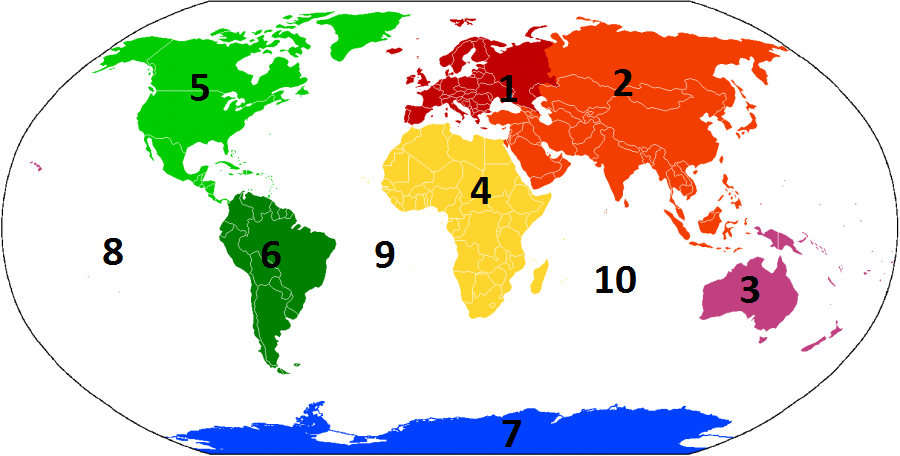 2.Aşağıda  verilen  Türkiye   haritasında komşularını  yazarak yönlerini belirtiniz.(18P)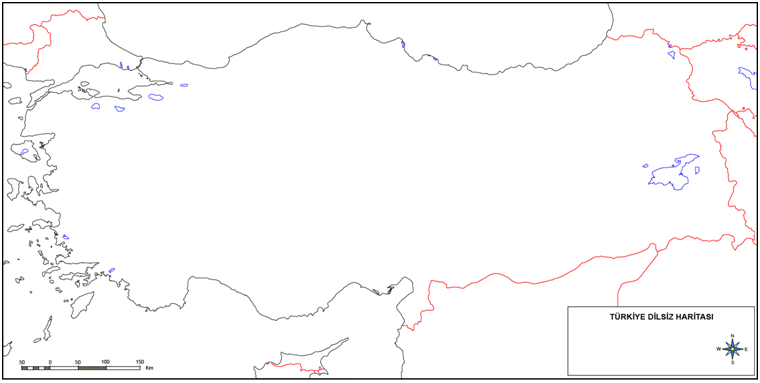 3- A) Milli bayramlarımızın adlarını  yazınız.(8P)           B) Dini bayramlarımızın adlarını  yazınız.(4P)      1-………………………………………………	                                   1-………………………………………………      2-………………………………………………                                   2-………………………………………………      3-………………………………………………      4-………………………………………………4-AŞAĞIDAKİ ÇOKTAN SEÇMELİ SORULARI CEVAPLAYINIZ. (Her soru 5 puandır.)1.  * Ürünlerin tüketiciye sunulmak üzere ilgili mağazalara götürülmesidir.
    * Toplumun ihtiyacı olan ürünleri sağlamak üzere yapılan çalışmadır.
    * Ürünün satın alınması işlemidir.
Yukarıda verilen tanımlar sırasıyla hangisine aittir?
A) Üretim - tüketim – dağıtım                B) Tüketim – dağıtım – üretim
C) Dağıtım - tüketim – üretim                 D) Dağıtım - üretim – tüketim2. Aşağıdakilerden hangisi çocukların sahip olduğu haklardan birisi değildir? 				  A) Eğitim Hakkı	  B) Sağlık Hakkı            C) İsim ve Vatandaşlık Hakkı            D) İşte Çalışma Hakkı3. Yurdumuzun Asya kısasındaki topraklarına ne ad verilir.A) Trakya   B) Çukurova   C) Anadolu    D) Avrasya4. Bilinçli bir tüketici aşağıdakilerden hangisini yapmaz?    A) Ucuz ve kaliteli malları seçer.			      B) Ürünün TSE belgesine bakar.   C) Reklâmı çok yapılan ürünleri tercih eder.	                    D) Alışveriş sonunda fiş veya fatura alır.5. Aşağıdakilerden hangisi zorunlu ihtiyaçlarımızdan birisi değildir? 				A) Beslenme	        B) Barınma	    C) Giyinme                D) Eğlenme6. Seçeneklerde teknolojik ürünler ve kullanım alanları eşleştirilmiştir. Hangi eşleştirme yanlıştır?A) cep telefonu – iletişim          B) kamyon – ulaşım             C) röntgen cihazı – güvenlik          D) akıllı tahta- eğitim                                                                                                 7.23 Nisan 1920’de gerçekleşen tarihi olay hangisidir?A) Atatürk Samsun’a çıktı.           B) Büyük Millet Meclisi açıldı.C) Cumhuriyet İlan edildi.            D) Kurtuluş Savaşı sona erdi.8.Çocuk hakları sözleşmesine göre her insan kaç yaşına kadar çocuk sayılır?A.15             B.20               C.18                     D.129. Aşağıdakilerden hangisi okuldaki sorumluluklarımızdan birisi değildir?  	A) Okula zamanında gelmek                                    B) Okul eşyalarını korumak.C) Ödev ve projelerimi zamanında yapmak.             D) Sabahları kalktığımda yatağımı toplamak.10.Boğa güreşleri ile ünlüdür.Siesta adı verilen uykuları vardır. Başkenti Madrid’tir.Bu ülkenin adı nedir?A.Türkiye       B.Mısır        C.Hollanda          D.İspanya11.Aşağıdaki seçenekleri zorunlu ihtiyaçlara göre sıraladığımızda en sonunda hangisi yer alır?A) Gıda maddeleri      B) Eğlence      C) Eğitim        D) Giyim12. Yurdumuzun Asya kısasındaki topraklarına ne ad verilir.A) Trakya     B) Çukurova        C) Anadolu       D) Avrasya